КОТОВСКАЯ РАЙОННАЯ ДУМА Волгоградской области_________________________________________________________________РЕШЕНИЕот  5 ноября  2020года                                                              № 46/16-6-РДО внесении  изменений в Генеральный план Купцовского сельского поселения  Котовского муниципального района Волгоградской областиПринято Котовской районной Думой                           5 ноября 2020 годаВ соответствии со ст. 28 Градостроительного кодекса Российской Федерации, Федеральным законом от 06.10.2003г. № 131-ФЗ «Об общих принципах организации местного самоуправления в Российской Федерации», Уставом городского поселения г. Котово Котовского муниципального района, с учетом заключения о результатах публичных слушаний от 29.10.2020г., решения согласительной комиссии по урегулированию замечаний, послуживших основанием для подготовки сводного заключения об отказе в согласовании проекта внесения изменений в генеральный план Купцовского сельского поселения Котовского муниципального района Волгоградской области от 02.11.2020г., в целях реализации инвестиционного проекта по строительству ветропарков в Волгоградской области, а именно строительство объектов ветропарков  на территории Купцовского сельского поселения, Котовская районная дума решила:1. Внести в Генеральный план Купцовского сельского поселения Котовского муниципального района Волгоградской области, утвержденный решением Совета Купцовского сельского поселения Котовского муниципального района Волгоградской области от 04.12.2012г. № 148/16 «Об утверждении генерального плана Купцовского сельского поселения Котовского муниципального района Волгоградской области» далее «Генеральный план», следующие изменения:1.1. Том I Книга 1 «Положение о территориальном планировании» изложить  в новой редакции согласно приложению 1 к настоящему решению.1.3.  Графическую часть Генерального плана изложить в новой редакции согласно приложениям 2-4 к настоящему решению.2. Настоящее решение вступает в законную силу с момента  обнародования. Председатель Котовской районной Думы			И.М.БороваяПриложение 1 к решениюКотовской районной Думыот 5.11. 2020 года № 46/16-6-РД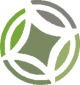 Общество с ограниченной ответственностью«Научно-проектная организация «Южный градостроительный центр»ГЕНЕРАЛЬНЫЙ ПЛАН  КУПЦОВСКОГО СЕЛЬСКОГО ПОСЕЛЕНИЯКОТОВСКОГО РАЙОНА ВОЛГОГРАДСКОЙ ОБЛАСТИПОЛОЖЕНИЕО ТЕРРИТОРИАЛЬНОМ ПЛАНИРОВАНИИ(Новая редакция)ДиректорООО «НПО «ЮРГЦ»	 						С.Ю. ТрухачёвРуководитель рабочей группы					А.Ю. ПрохоровРостов-на-Дону2020 г.ОГЛАВЛЕНИЕОГЛАВЛЕНИЕ.....................................................................................................................................2РАЗДЕЛ 1. СВЕДЕНИЯ О ВИДАХ, НАЗНАЧЕНИИ, НАИМЕНОВАНИЯХ, ХАРАКТЕРИСТИКАХ ИМЕСТНОПОЛОЖЕНИИ ПЛАНИРУЕМЫХ ДЛЯ РАЗМЕЩЕНИЯ ОБЪЕКТОВ МЕСТНОГО ЗНАЧЕНИЯ КУПЦОВСКОГО СЕЛЬСКОГО ПОСЕЛЕНИЯ ............................................................................................31.1. Планируемые для размещения на территории Купцовского сельского поселения объекты, необходимые для создания условий для развития туризма на территории поселения........3РАЗДЕЛ 2. ПАРАМЕТРЫ ФУНКЦИОНАЛЬНЫХ ЗОН, СВЕДЕНИЯ О ПЛАНИРУЕМЫХ ДЛЯ РАЗМЕЩЕНИЯ В ФУНКЦИОНАЛЬНЫХ ЗОНАХ ОБЪЕКТАХ ФЕДЕРАЛЬНОГО ЗНАЧЕНИЯ, ОБЪЕКТАХ РЕГИОНАЛЬНОГО ЗНАЧЕНИЯ, ОБЪЕКТАХ МЕСТНОГО ЗНАЧЕНИЯ, ЗА ИСКЛЮЧЕНИЕМ ЛИНЕЙНЫХ ОБЪЕКТОВ .........................................................................................................................4ФУНКЦИОНАЛЬНЫЕ ЗОНЫ ..........................................................................................................61. Зона застройки индивидуальными жилыми домами ..................................................................62. Зона застройки малоэтажными жилыми домами (до 4 этажей, включая мансардный) ..........73. Зона специализированной общественной застройки ..................................................................84. Производственная зона ..................................................................................................................105. Коммунально-складская зона .......................................................................................................116. Зона транспортной инфраструктуры ...........................................................................................127. Зона сельскохозяйственного использования ..............................................................................138. Зона отдыха ....................................................................................................................................149. Зона лесов .......................................................................................................................................1510. Зона кладбищ ................................................................................................................................1511. Зона акваторий .............................................................................................................................16ПРИЛОЖЕНИЯ: ................................................................................................................................17Карта границ населенных пунктов (в том числе границ образуемых населенных пунктов), входящих в состав Купцовского сельского поселения. М 1:50000 (на отдельном листе);Карта функциональных зон Купцовского сельского поселения.  М 1:50000 (на отдельном листе);Карта планируемого размещения объектов местного значения Купцовского сельского поселения. М 1:50 000 (на отдельном листе).Раздел 1. Сведения о видах, назначении, наименованиях, характеристиках и местоположении планируемых для размещения объектов местного значения Купцовского СЕЛЬСКОГО ПОСЕЛЕНИЯПеречень планируемых объектов местного значения, размещаемых в пределах границ Купцовского сельского поселения, сформирован на основании материалов действующего генерального плана, материалов по обоснованию настоящего проекта изменений, действующих муниципальных программ, программ комплексного развития систем коммунальной инфраструктуры поселения, инвестиционных программ субъектов естественных монополий, организаций коммунального комплекса. Планируемые для размещения на территории Купцовского сельского поселения объекты,  необходимые для создания условий для развития туризма на территории поселенияРаздел 2. Параметры функциональных зон, сведения о планируемых для размещения в функциональных зонах объектах федерального значения, объектах регионального значения, объектах местного значения, за исключением линейных объектовВ соответствии с требованиями Градостроительного кодекса для функциональных зон установлены следующие параметры:максимально допустимый коэффициент застройки зоны (за исключением зон инженерной и транспортной инфраструктур и зон сельскохозяйственного использования);максимальную и среднюю этажность застройки зоны (за исключением зон инженерной и транспортной инфраструктур и зон сельскохозяйственного использования);Коэффициент застройки - отношение площади, занятой под зданиями и сооружениями, к площади участка (квартала). Максимальная и средняя этажность застройки зоны принята в соответствии с  СП 42.13330.2016 «Планировка и застройка городских и сельских поселений». Для прочих зон применение на основе анализа проектного функционального зонирования, имеющихся проектных разработок. В отдельных случаях максимальная и средняя этажность не нормируются, т.к. выбор этажности объектов обусловлен техническими регламентами или понятие «этаж» трудно применимо для конкретного объекта. Значения этажности, установленные генеральным планом, применяются в части, не противоречащей значениям этажности, установленным техническими регламентами, требованиями по охране объектов культурного наследия и иными ограничениями.Сведения о планируемых для размещения объектах федерального значения приведены в соответствии с утверждёнными на дату подготовки проекта (август 2020 г.) документами территориального планирования Российской Федерации. Сведения о планируемых для размещения объектах регионального значения приведены в соответствии с действующей редакцией схемы территориального планирования Волгоградской области на дату выполнения проекта генерального плана (август 2020 г.).Сведения о планируемых для размещения объектах местного значения муниципального района на территории Купцовского сельского поселения приведены в соответствии с действующей редакцией схемы территориального планирования Котовского района на дату выполнения проекта внесения изменений генерального плана (август 2020 г.).Сведения о планируемых для размещения объектах местного значения Купцовского сельского поселения приведены в соответствии с разделом 1 настоящего Положения.Фнкциональные зоны: Зона застройки индивидуальными жилыми домами Застройка преимущественно индивидуальными отдельно стоящими жилыми домами (не выше 3-х надземных этажей), жилыми домами на земельных участках для ведения личного подсобного хозяйства с приусадебными земельными участками, и блокированными жилыми домами (с количеством этажей не более чем 3), в том числе с приквартирными земельными участками и сопутствующими объектами обслуживания жилой застройки и объектами первичной ступени культурно-бытового обслуживания.Параметры функциональной зоныДля зоны застройки индивидуальными жилыми домами установлены следующие параметры функциональной зоны:Сведения о планируемых для размещения объектах федерального значения Размещение планируемых объектов федерального значения в пределах зоны не предусмотрено действующими документами территориального планирования Российской Федерации.Сведения о планируемых для размещения объектах регионального значения Размещение планируемых объектов регионального значения в пределах зоны не предусмотрено действующими документами территориального планирования Волгоградской области. Сведения о планируемых для размещения объектах местного значенияРазмещение планируемых объектов местного значения муниципального района не предусмотрено действующими документами территориального планирования Котовского района.В пределах зоны размещаются планируемые объекты местного значения поселения в сфере тепло-, водоснабжения и водоотведения, автомобильных дорог местного значения в границах населенных пунктов и иные объекты необходимые для решения вопросов местного значения поселения. 2. ЗОНА ЗАСТРОЙКИ МАЛОЭТАЖНЫМИ ЖИЛЫМИ ДОМАМИ  (ДО 4 ЭТАЖЕЙ, ВКЛЮЧАЯ МАНСАРДНЫЙ)Застройка преимущественно блокированными домами (с количеством этажей не более чем 3), в том числе с приквартирными участками и многоквартирными малоэтажными жилыми домами высотой до 4 этажей, включая мансардный и сопутствующими объектами обслуживания жилой застройки и объектами первичной ступени культурно-бытового обслуживания.2.1. Параметры функциональной зоныДля зоны застройки малоэтажными жилыми домами (до 4 этажей, включая мансардный) установлены следующие параметры функциональной зоны:2.2. Сведения о планируемых для размещения объектах федерального значения Размещение планируемых объектов федерального значения в пределах зоны не предусмотрено действующими документами территориального планирования Российской Федерации.2.3. Сведения о планируемых для размещения объектах регионального значения Размещение планируемых объектов регионального значения в пределах зоны не предусмотрено действующими документами территориального планирования Волгоградской области.2.4. Сведения о планируемых для размещения объектах местного значенияРазмещение планируемых объектов местного значения муниципального района не предусмотрено действующими документами территориального планирования Котовского района.В пределах зоны размещаются планируемые объекты местного значения поселения в сфере тепло-, водоснабжения и водоотведения, автомобильных дорог местного значения в границах населенных пунктов и иные объекты необходимые для решения вопросов местного значения поселения.3. Зона специализированной  общественной застройкиЗастройка преимущественно объектами дошкольных образовательных организаций, общеобразовательных организаций, организаций дополнительного образования, объектов, реализующих программы высшего образования, специальных учебно-воспитательных учреждений для обучающихся с девиантным (общественно опасным) поведением, научных организаций, объектов культуры и искусства, здравоохранения, социального назначения, физической культуры и массового спорта, культовых зданий и сооружений, специализированной общественной застройки иных видов, а также вспомогательной инфраструктуры. В данную зону могут не включаться объекты здравоохранения, встроенно-пристроенные к зданиям иного функционального назначения, а также прочие объекты здравоохранения, расположенные в зданиях, вписанных в существующую застройку и (или) имеющих небольшие земельные участки, затрудняющие их идентификацию в качестве отдельной зоны.В данную зону могут не включаться объекты дошкольного образования, встроенно-пристроенные к зданиям иного функционального назначения, а также прочие объекты образования, расположенные в зданиях, вписанных в существующую застройку и (или) имеющих небольшие земельные участки, затрудняющие их идентификацию в качестве отдельной зоны.3.1. Параметры функциональной зоныДля зоны специализированной общественной застройки установлены следующие параметры:3.2. Сведения о планируемых для размещения объектах федерального значения Размещение планируемых объектов федерального значения в пределах зоны не предусмотрено действующими документами территориального планирования Российской Федерации.3.3. Сведения о планируемых для размещения объектах регионального значения Размещение планируемых объектов регионального значения в пределах зоны не предусмотрено действующими документами территориального планирования Волгоградской области.3.4. Сведения о планируемых для размещения объектах местного значенияВ пределах зоны предусмотрено размещение планируемых объектов местного значения муниципального района: объекта физической культуры и спорта (стадион).В пределах зоны размещаются планируемые объекты местного значения поселения в сфере электро-, газо-, тепло-, водоснабжения и водоотведения, автомобильных дорог местного значения в границах населенных пунктов и иные объекты, необходимые для решения вопросов местного значения поселения. 4. Производственная зона:Размещение производственных предприятий, объектов недропользования, агропромышленных объектов, сопутствующей инженерной и транспортной инфраструктуры, АЗС, АГЗС, а также коммерческих объектов, объектов общественно-делового назначения, допускаемых к размещению в зонах производственного использования.Размещение объектов инженерного обеспечения, в т.ч. коридоров пропуска коммуникаций.4.1. Параметры функциональной зоныДля производственной зоны установлены следующие параметры:4.2. Сведения о планируемых для размещения объектах федерального значения Размещение планируемых объектов федерального значения в пределах зоны не предусмотрено действующими документами территориального планирования Российской Федерации.4.3. Сведения о планируемых для размещения объектах регионального значения Размещение планируемых объектов регионального значения в пределах зоны не предусмотрено действующими документами территориального планирования Волгоградской области. 4.4. Сведения о планируемых для размещения объектах местного значенияРазмещение планируемых объектов местного значения муниципального района не предусмотрено действующими документами территориального планирования Котовского  района.В пределах зоны размещаются планируемые объекты местного значения поселения в сфере тепло-, водоснабжения и водоотведения, автомобильных дорог местного значения и иные объекты необходимые для решения вопросов местного значения поселения.5. КОММНАЛЬНО-СКЛАДСКАЯ ЗОНА:Размещение коммунальных и складских объектов, мелких производственных предприятий с СЗЗ до 100 м, в т.ч. сооружений для хранения транспорта, складов, агропромышленных и сельскохозяйственных объектов, сопутствующей инженерной и транспортной инфраструктуры, АЗС, АГЗС, а также коммерческих объектов, объектов общественно-делового назначения, допускаемых к размещению в коммунально-складской зоне.5.1. ПАРАМЕТРЫ ФУНКЦИОНАЛЬНОЙ ЗОНЫДля коммунально-складской зоны установлены следующие параметры:5.2. СВЕДЕНИЯ О ПЛАНИРУЕМЫХ ДЛЯ РАЗМЕЩЕНИЯ ОБЪЕКТАХ ФЕДЕРАЛЬНОГО ЗНАЧЕНИЯ Размещение планируемых объектов федерального значения в пределах зоны не предусмотрено действующими документами территориального планирования Российской Федерации.5.3. СВЕДЕНИЯ О ПЛАНИРУЕМЫХ ДЛЯ РАЗМЕЩЕНИЯ ОБЪЕКТАХ РЕГИОНАЛЬНОГО ЗНАЧЕНИЯ Размещение планируемых объектов регионального значения в пределах зоны не предусмотрено действующими документами территориального планирования Волгоградской области.5.4. СВЕДЕНИЯ О ПЛАНИРУЕМЫХ ДЛЯ РАЗМЕЩЕНИЯ ОБЪЕКТАХ МЕСТНОГО ЗНАЧЕНИЯРазмещение планируемых объектов местного значения муниципального района не предусмотрено действующими документами территориального планирования Котовского района.В пределах зоны размещаются планируемые объекты местного значения поселения в сфере тепло-, водоснабжения и водоотведения, автомобильных дорог местного значения и иные объекты необходимые для решения вопросов местного значения поселения. 6. Зона транспортной инфраструктуры Размещение улиц и дорог, уличного озеленения, объектов капитального строительства, относящихся к обслуживанию транспортной инфраструктуры, размещение объектов внешнего транспорта, в т.ч. полосы отвода автомобильных дорог, а также объекты инфраструктуры обеспечения движения и т.п.6.1. Параметры функциональной зоныДля зоны транспортной инфраструктуры не установлены параметры функциональной зоны.6.2. Сведения о планируемых для размещения объектах федерального значения Размещение планируемых объектов федерального значения в пределах зоны не предусмотрено действующими документами территориального планирования Российской Федерации.6.3. Сведения о планируемых для размещения объектах регионального значения В пределах зоны предусмотрено размещение планируемых объектов регионального значения  в соответствии с  действующими документами территориального планирования Волгоградской области.6.4. Сведения о планируемых для размещения объектах местного значенияВ пределах зоны предусмотрено размещение планируемых объектов местного значения муниципального района в соответствии с действующими документами территориального планирования Котовского района.В пределах зоны размещаются планируемые объекты местного значения поселения в сфере тепло-, водоснабжения и водоотведения, автомобильных дорог местного значения и иные объекты необходимые для решения вопросов местного значения поселения. 7. ЗОНА СЕЛЬСКОХОЗЯЙСТВЕННОГО ИСПОЛЬЗОВАНИЯТерритории, занятые сельскохозяйственными угодьями (в том числе пашнями, сенокосами, пастбищами для выпаса домашнего скота, залежами, территории, занятые многолетними насаждениями (садами и др.)), внутрихозяйственными дорогами, коммуникациями, лесными насаждениями, предназначенными для обеспечения защиты земель от воздействия негативных (вредных) природных, антропогенных и техногенных явлений, водными объектами, а также зданиями, строениями, сооружениями, используемыми для производства, хранения и первичной переработки сельскохозяйственной продукции за границами населенного пункта на землях сельскохозяйственного назначения.7.1. ПАРМЕТРЫ ФУНКЦИОНАЛЬНОЙ ЗОНЫДля зоны сельскохозяйственного использования не установлены параметры функциональной зоны.7.2. СВЕДЕНИЯ О ПЛАНИРУЕМЫХ ДЛЯ РАЗМЕЩЕНИЯ ОБЪЕКТАХ ФЕДЕРАЛЬНОГО ЗНАЧЕНИЯВ пределах зоны предусмотрено размещение объектов трубопроводного транспорта.7.3. СВЕДЕНИЯ О ПЛАНИРУЕМЫХ ДЛЯ РАЗМЕЩЕНИЯ ОБЪЕКТАХ РЕГИОНАЛЬНОГО ЗНАЧЕНИЯВ пределах зоны, в соответствии с  действующими документами территориального планирования Волгоградской области планируется размещение иных объектов регионального значения (организация фермы по выращиванию крупного рогатого скота и мелкого рогатого скота).7.4. СВЕДЕНИЯ О ПЛАНИРУЕМЫХ ДЛЯ РАЗМЕЩЕНИЯ ОБЪЕКТАХ МЕСТНОГО ЗНАЧЕНИЯРазмещение планируемых объектов местного значения муниципального района не предусмотрено действующими документами территориального планирования Котовского района.В пределах зоны размещаются планируемые объекты местного значения поселения в сфере тепло-, водоснабжения и водоотведения и иные объекты необходимые для решения вопросов местного значения поселения.8. Зона отдыха Предназначена для размещения объектов отдыха и туризма.8.1. Параметры функциональной зоныДля зоны отдыха не установлены параметры функциональной зоны.8.2. Сведения о планируемых для размещения объектах федерального значенияРазмещение планируемых объектов федерального значения в пределах зоны не предусмотрено действующими документами территориального планирования Российской Федерации.8.3. Сведения о планируемых для размещения объектах регионального значенияРазмещение планируемых объектов регионального значения в пределах зоны не предусмотрено действующими документами территориального планирования Волгоградской области.8.4. Сведения о планируемых для размещения объектах местного значенияРазмещение планируемых объектов местного значения муниципального района не предусмотрено действующими документами территориального планирования Котовского района.В пределах зоны планируется размещение объектов местного значения сельского поселения, необходимых для создания условий для развития туризма на территории поселения.В пределах зоны размещаются планируемые объекты местного значения поселения в сфере тепло-, водоснабжения и водоотведения, автомобильных дорог местного значения в границах населенных пунктов и иные объекты необходимые для решения вопросов местного значения поселения.9. Зона лесовПредназначена для земельных участков лесов в составе земель лесного фонда.9.1. Параметры функциональной зоныДля зоны лесов установлены следующие параметры:9.2. Сведения о планируемых для размещения объектах федерального значенияРазмещение планируемых объектов федерального значения в пределах зоны не предусмотрено действующими документами территориального планирования Российской Федерации.9.3. Сведения о планируемых для размещения объектах регионального значенияРазмещение планируемых объектов регионального значения в пределах зоны не предусмотрено действующими документами территориального планирования Волгоградской области.9.4. Сведения о планируемых для размещения объектах местного значенияРазмещение планируемых объектов местного значения муниципального района не предусмотрено действующими документами территориального планирования Котовского района.В пределах зоны размещение планируемых объектов местного значения не предусмотрено. 10. Зона кладбищПредназначена для размещения объектов захоронения (кладбищ, крематориев, колумбариев), культовых объектов при них.10.1. Параметры функциональной зоныДля зоны кладбищ не установлены параметры функциональной зоны.10.2. Сведения о планируемых для размещения объектах федерального значения Размещение планируемых объектов федерального значения в пределах зоны не предусмотрено действующими документами территориального планирования Российской Федерации.10.3. Сведения о планируемых для размещения объектах регионального значения Размещение планируемых объектов регионального значения в пределах зоны не предусмотрено действующими документами территориального планирования Волгоградской области.10.4. Сведения о планируемых для размещения объектах местного значенияРазмещение планируемых объектов местного значения муниципального района не предусмотрено действующими документами территориального планирования Котовского района.В пределах зоны кладбищ размещаются планируемые объекты местного значения поселения в сфере тепло-, водоснабжения и водоотведения, организации ритуальных услуг и содержания мест захоронения и иные объекты необходимые для решения вопросов местного значения поселения. 11. Зона акваторийРеки, ручьи, озера, и другие поверхностные водные объекты (за исключением сельскохозяйственных земель покрытых водой).11.1. Параметры функциональной зоныДля зоны акваторий не установлены параметры функциональной зоны.11.2. Сведения о планируемых для размещения объектах федерального значения Размещение планируемых объектов федерального значения в пределах зоны акваторий не предусмотрено действующими документами территориального планирования Российской Федерации.11.3. Сведения о планируемых для размещения объектах регионального значения Размещение планируемых объектов регионального значения в пределах зоны не предусмотрено действующими документами территориального планирования Волгоградской области.11.4. Сведения о планируемых для размещения объектах местного значенияРазмещение планируемых объектов местного значения муниципального района не предусмотрено действующими документами территориального планирования Котовского района.В пределах зоны акваторий размещение планируемых объектов местного значения поселения не предусмотрено. Приложения: (не приводятся)Приложение 2 к решениюКотовской районной Думыот 5.11. 2020 года № 46/16-6-РДКарта границ населенных пунктов (в том числе границ образуемых населенных пунктов), входящих в состав Купцовского сельского поселения. М 1:50000.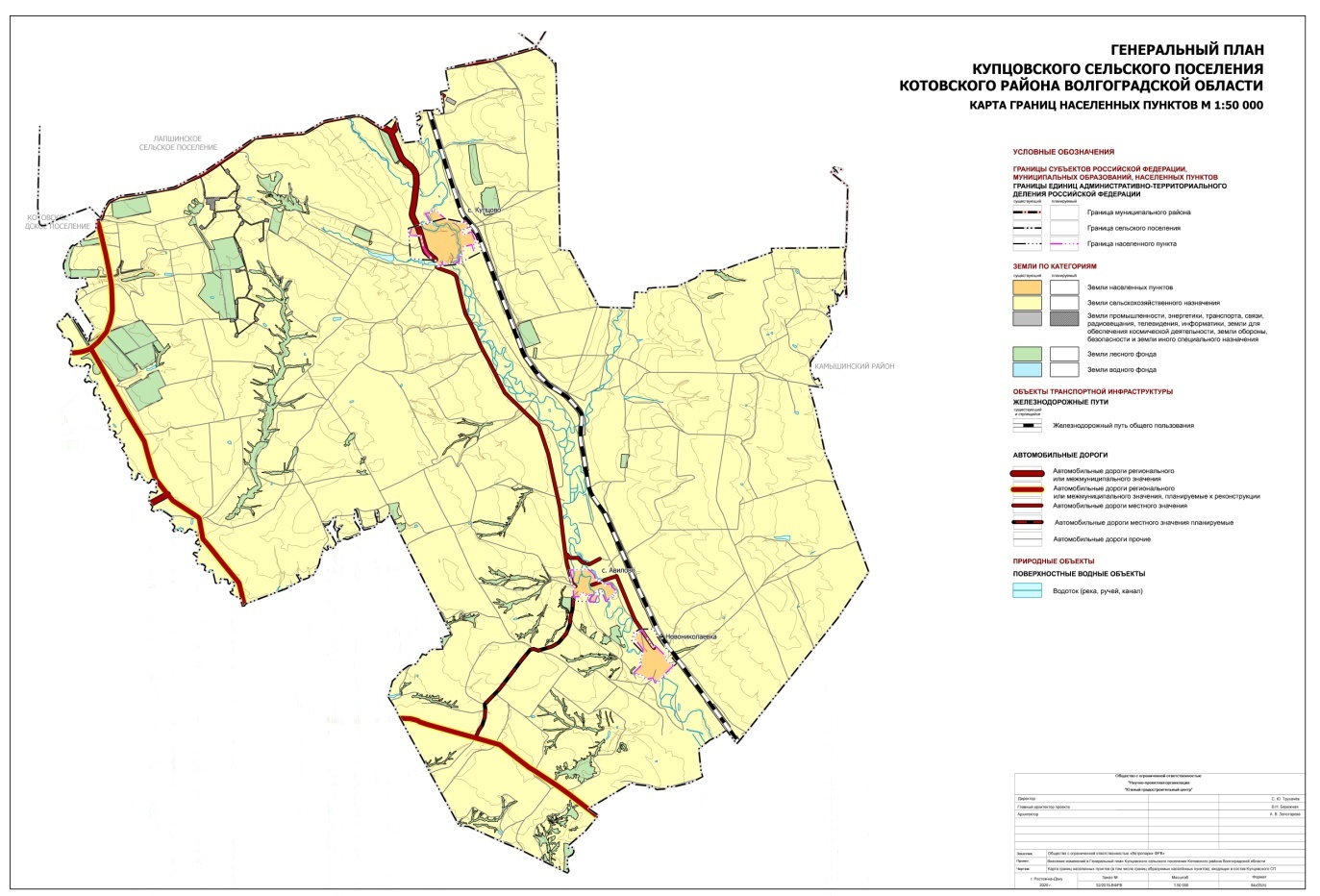 Приложение 3 к решениюКотовской районной Думыот 5.11. 2020 года № 46/16-6-РДКарта функциональных зон Купцовского сельского поселения. М 1:50000.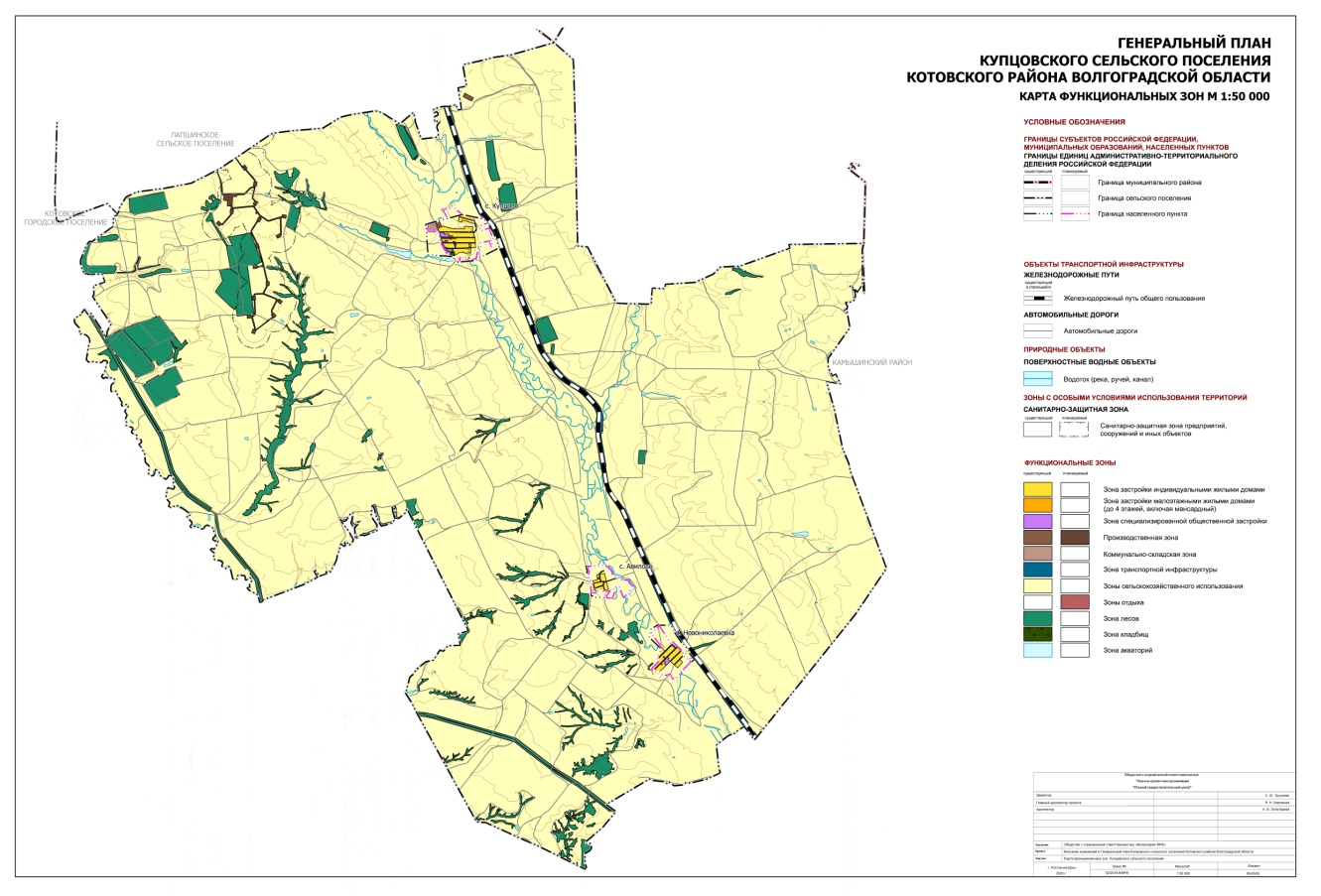 Приложение 4 к решениюКотовской районной Думыот 5.11. 2020 года № 46/16-6-РДКарта планируемого размещения объектов местного значения Купцовского сельского поселения. М 1:50 000. 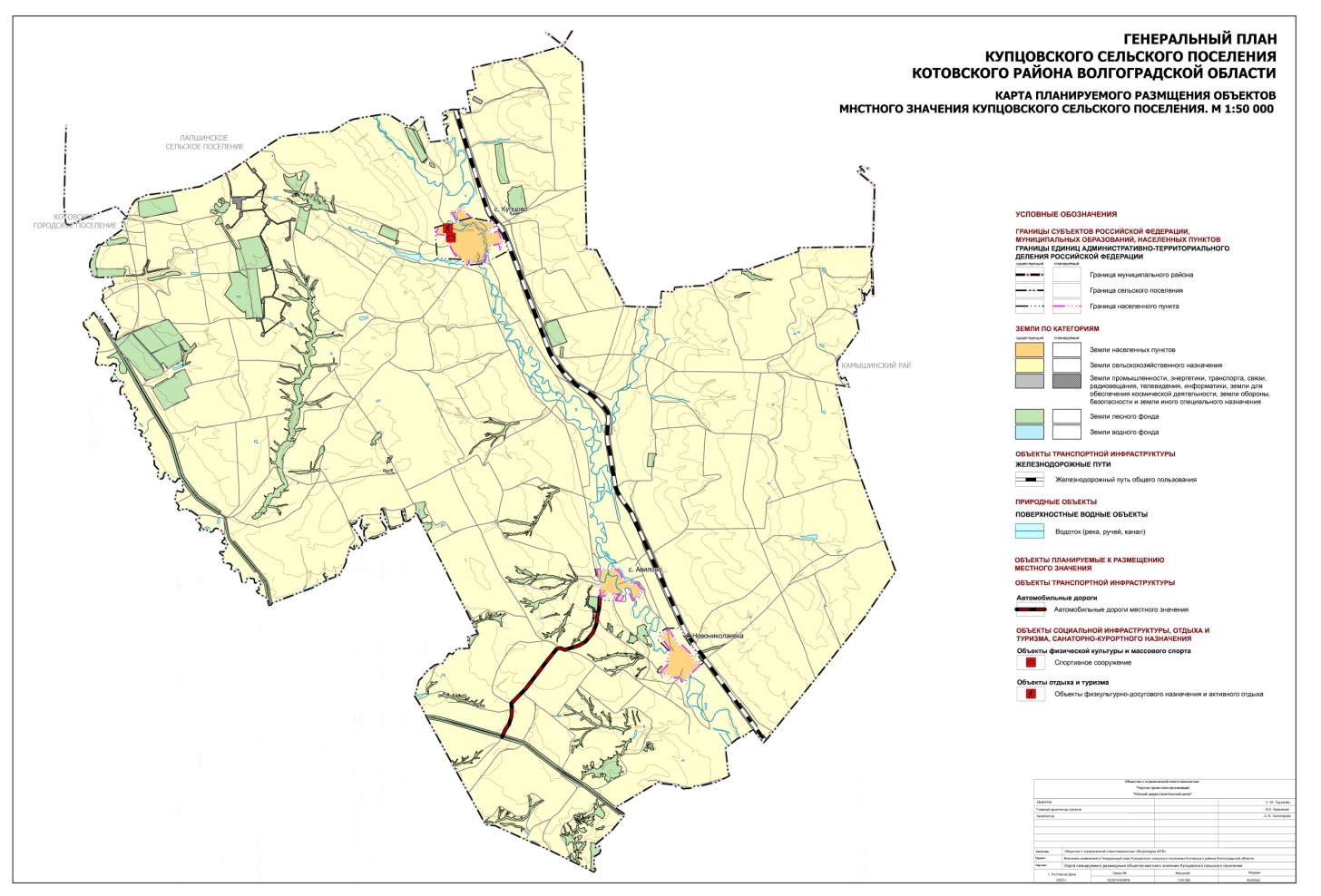 Арх.№______________Заказ: 52/ ВФРВ-2019Заказчик:  ООО «Ветропарки ФРВ»№ ппНазначение объектаНаименование объектаОсновные характеристики объектаМестоположение объектаОчередность строительстваХарактеристики ЗОУИТ1.2.1Объекты, необходимые для создания условий для развития туризма на территории поселенияБаза отдыха и туризмаНовое строительство.с. Купцово 2025 гНе требуется установление ЗОУИТ.Наименование параметраЕд. изм.Значениемаксимально допустимый коэффициент застройки зоныед.0,5-в условиях вновь застраиваемых территорий объектами индивидуального жилищного строительства;0,6-в условиях реконструкции сложившейся застройки объектами индивидуального жилищного строительства;0,7- в условиях реконструкции сложившейся застройки объектами индивидуального жилищного строительства при наличии централизованного канализования;0,3- для жилой застройки блокированными домами;0,4- для многоквартирной жилой застройки.этажность застройки зоны:максимальнаяэт.для индивидуальных жилых домов, жилых домов на земельные участки  для ведения личного подсобного хозяйства, для блокированных жилых домов - до 3 надземных этажей включительносредняяэт.2минимальнаяэт.1Наименование параметраЕд. изм.Значениемаксимально допустимый коэффициент застройки зоныед.0,3- для жилой застройки блокированными домами;0,4- для многоквартирной жилой застройки.этажность застройки зоны:максимальнаяэт.До 4 этажей, включая мансардныйсредняяэт.3минимальнаяэт.2Наименование параметраЕд. изм.Значениемаксимально допустимый коэффициент застройки зоныед.0,8этажность застройки зоны:максимальнаяэт.До 5 этажей, включая мансардныйсредняяэт.3минимальнаяэт.1Наименование параметраЕд. изм.Значениемаксимально допустимый коэффициент застройки зоныед.0,8этажность застройки зоны:максимальнаяэт.не установленасредняяэт.не установленаминимальнаяэт.1Наименование параметраЕд. изм.Значениемаксимально допустимый коэффициент застройки зоныед.0,6этажность застройки зоны:максимальнаяэт.не установленасредняяэт.не установленаминимальнаяэт.1Наименование параметраЕд. изм.Значениемаксимально допустимый коэффициент застройки зоныед.0этажность застройки зоны:максимальнаяэт.не установленосредняяэт.не установленоминимальнаяэт.не установлено